普通企业稳岗补贴申领指南一、资格条件同时符合以下条件的企业可申领稳岗返还：1.生产经营活动符合国家及所在区域生产产业结构调整和环保政策；2.截至上年末已足额缴纳失业保险费满12个月以上，且不欠缴失业保险费；3.上年度未出现净减员（忽略死亡、退休）或净减员率（忽略死亡、退休）不高于统筹地区城镇登记失业率。二、网上申领1.登录“吉林省社会保险网上经办系统”，系统网址：http://wssb.jlsi.jl.gov.cn:8001；2.选择“企业用户”，通过Ukey或e章通（手机盾）直接进行登录；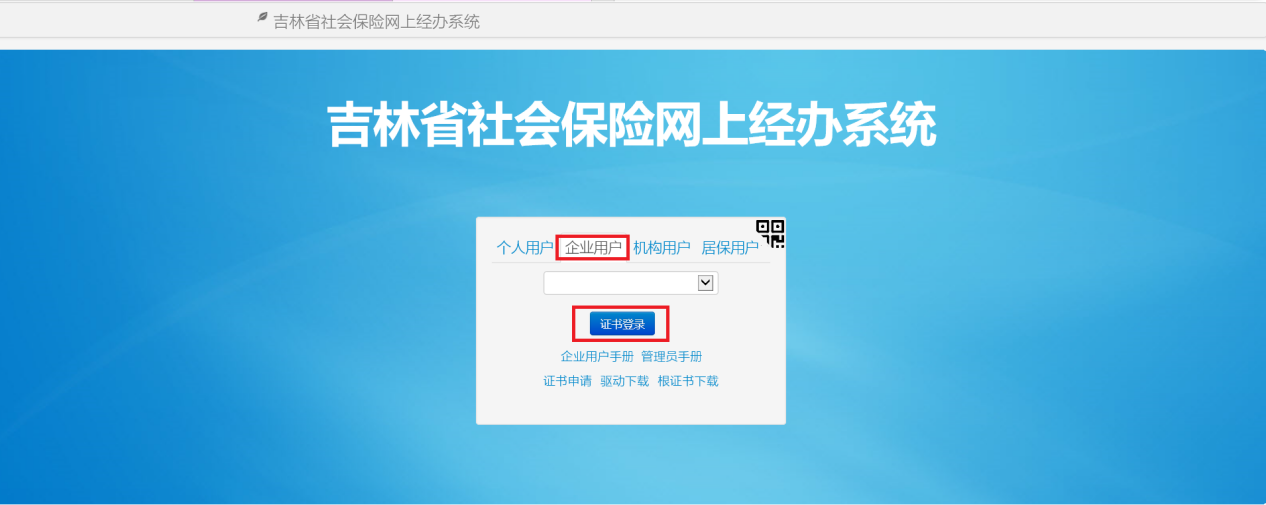 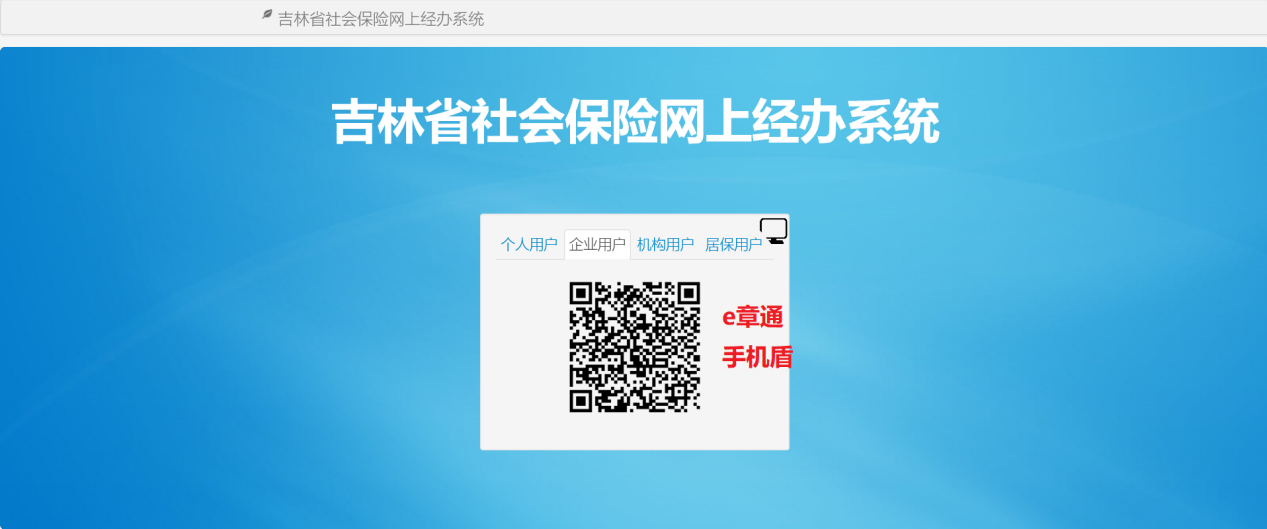 3.登录成功后，进入左边栏“申报管理”模块下的“稳岗补贴申请”界面，点击“稳岗补贴申请添加”，进入申请界面，录入申请企业相关信息，保存提交申请。（企业应认真核对开户户名、开户行名称及银行账号，需严格按照开户许可证或基本户存款账户信息的内容填写。）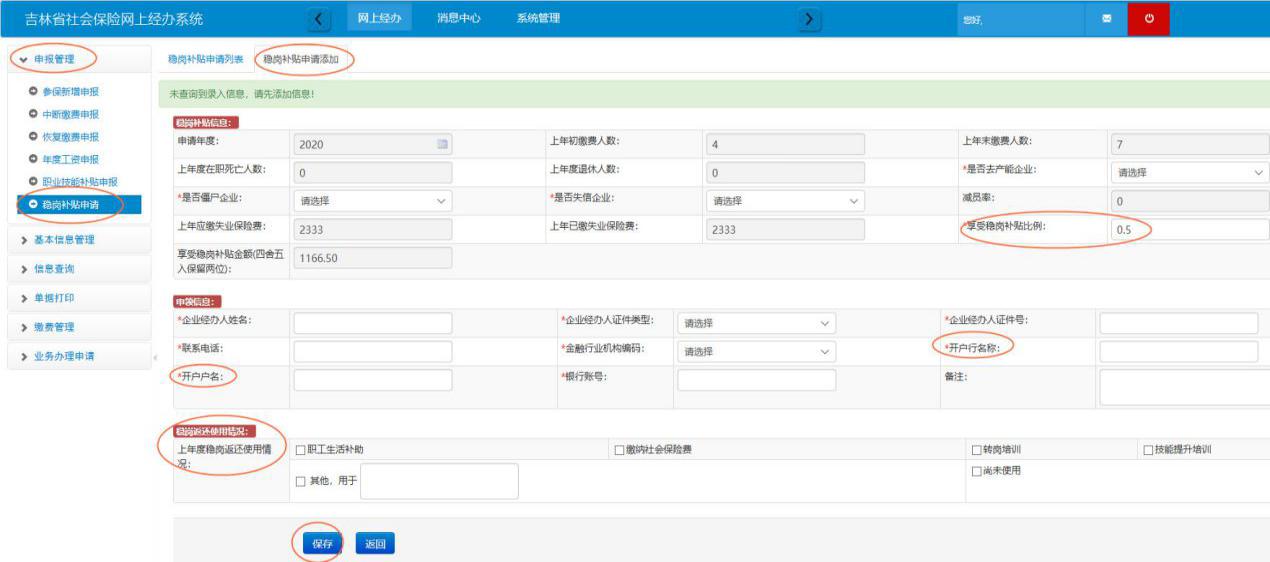 4.点击“稳岗补贴申请列表”，获取申请列表，点击“附件”，上传相关材料，“上传”后，点击“上报”。申请成功后，点击“同步审批结果”，即可查看网上申请是否审核通过，并可对“审批未通过”的申请进行修改或删除。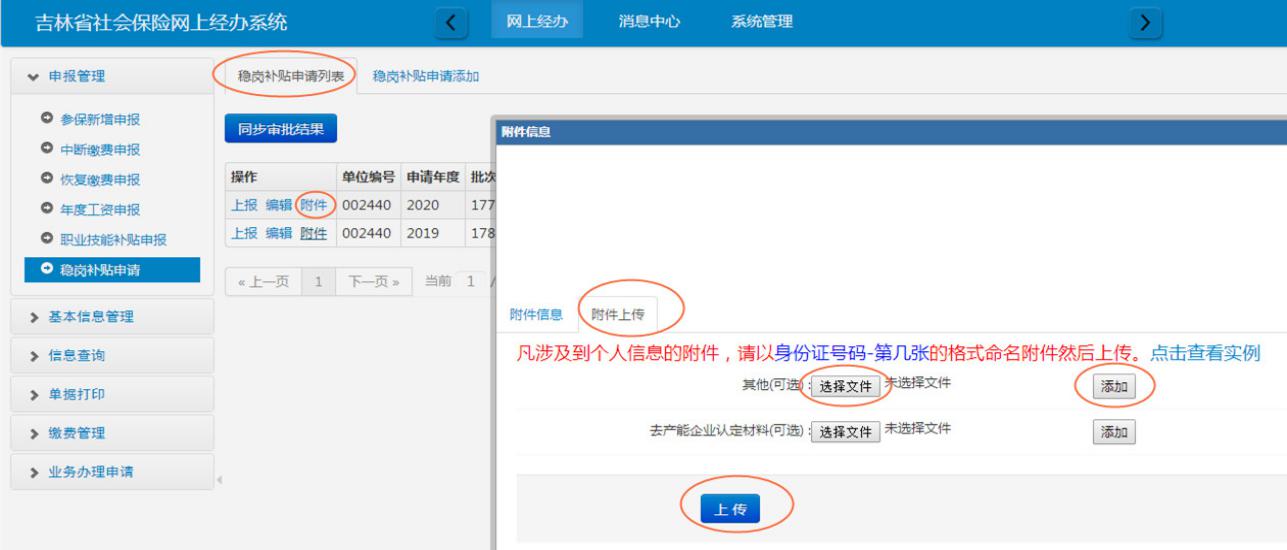 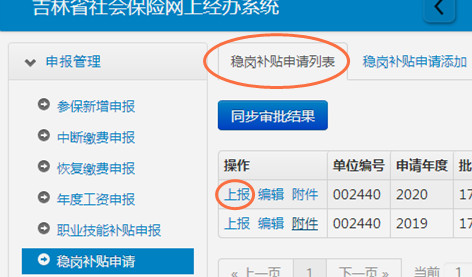 三、现场申领符合申领条件的企业到参保地社会保险局申请，省直行业单位按照失业保险属地化管理的原则，向所在地社会保险局申请。企业无需提供花名册、工资表、解除关系等证明材料，社会保险局通过内部信息比对进行审核。企业稳岗返还审核通过的，需经公示无异议后进行发放。全省各级社会保险局失业保险经办咨询电话：  地区            单位                   咨询电话  吉林省      吉林省社会保险局         0431-85821827长春地区    长春市社会保险局         0431-89323019            长春市社会保险局双阳分局 0431-84222949            长春市社会保险局九台分局 0431-82320301            德惠市社会保险局         0431-87236350            榆树市社会保险局         0431-83656840            农安县社会保险局         0431-83232199吉林地区    吉林市社会保险局         0432-69983087            永吉县社会保险局         0432-64239030            桦甸市社会保险局         0432-65053009               磐石市社会保险局         0432-65960123            蛟河市社会保险局         0432-67226342            舒兰市社会保险局         0432-68259380四平地区    四平市社会保险局         0434-5106000              双辽市社会保险局         0434-7205804               伊通县社会保险局         0434-6055350                 梨树县社会保险局         0434-5560148     辽源地区    辽源市社会保险局         0437-3271048            东丰县社会保险局         0437-6218773            东辽县社会保险局         0437-5102888通化地区    通化市社会保险局         0435-3653686            辉南县社会保险局         0435-8224285            集安市社会保险局         0435-6224544            柳河县社会保险局         0435-7213364            通化县社会保险局         0435-5739969白山地区    白山市社会保险局         0439-3594625            白山市江源区社会保险局   0439-3728209            靖宇县社会保险局         0439-7222870            临江市社会保险局         0439-5220851            抚松县社会保险局         0439-6219383            长白县社会保险局         0439-8225022松原地区    松原市社会保险局         0438-5076024            前郭县社会保险局         0438-5076115            扶余市社会保险局         0438-6830080            乾安县社会保险局         0438-8233181            长岭县社会保险局         0438-7229883白城地区    白城市社会保险局         0436-3351660            洮南市社会保险局         0436-6247015            大安市社会保险局         0436-5202155            镇赉县社会保险局         0436-7297966            通榆县社会保险局         0436-4212333延边地区    延吉市社会保险局         0433-2706070            图们市社会保险局         0433-3667519            敦化市社会保险局         0433-6225268            龙井市社会保险局         0433-3235835            和龙市社会保险局         0433-4237354            汪清县社会保险局         0433-8225004            珲春市社会保险局         0433-7512409            安图县社会保险局         0433-5811287长白山      长白山管委会社会保险局   0433-5759090公主岭      公主岭市社会保险局       0434-6262029梅河口      梅河口市社会保险局       0435-4303908